The Whole Enchilada Trail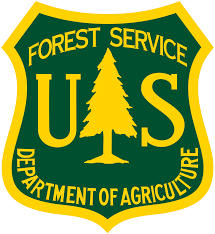 US Forest Service: Conditions, User Experience & Comment Survey 2019The Whole Enchilada (WE) is a multi-trail system that spans across 30 miles of diverse landscapes, ecosystems, and federal land management jurisdictions.  While the trail is multiple use—hiker, biker, equestrian and some portions of motorized vehicles—the trail is predominantly used by mountain bikers and is among the nation’s preeminent mountain bike trails.  This trail has increased in popularity and is receiving heavy use, especially in October.  This survey is intended to gauge public sentiment about conditions, use, experience and management of the trail.  The results will be used by the US Forest Service to help better manage the Whole Enchilada trail and provide a more enjoyable user experience.  Please answer the following 20 questions:How many times have you ever accessed the Whole Enchilada trail system in 2018? □1 □2  □3  □4 -6  □7-10 □ 10+   3a) And in 2019?  □1 □2 □3  □4-6  □7-10  □10+  What Whole Enchilada trail head did you begin at today? Check one: □ Geyser Pass/Burro    □ Hazard County      □ Kokopelli/Jimmy Keen      □ UPS     □LPS          □ Porcupine Rim (P-Rim)    □Don’t know/ Can’t remember       How did you access the Whole Enchilada trail head today?  Check one:□Hike □Bike □Personal Car □Commercial Shuttle Vehicle □Horse/Stock  □Other__________What did you like the most about your Whole Enchilada (WE) experience? __________________________________________________________________________________What did you like the least about your Whole Enchilada (WE) experience?__________________________________________________________________________________What is one thing you would have the US Forest Service change about the trail system or the way it is managed? ______________________________________________________________________________________________________________________________________________________________________________________________________________________________________________________Did any of the conditions listed in Question 9 negatively affect your experience on USFS lands? If so, which and how so? ______________________________________________________________________________________________________________________________________________________________________________________________________________________________________________________Did you find any aspect of your visit/time on the forest to be crowded?                                 □Yes    □ No  (Skip Question #12)  □   Don’t Care (Skip Question #12)   Did your perception of crowding affect your recreation experience?  □ Yes  □ No   From the photos presented, please rate each group of pictures--mark only one per column in each group:  During the peak season, the Whole Enchilada receives an average of 150-200 mountain bike riders per day.  The highest day was just under 600 riders beginning at Burro Pass.  Given your experience and your preference, should use on this trail be:                                                                            □Significantly less  □ Slightly less  □About the same (no change)                                                         □Slightly more  □Significantly more 16) On a peak day, Geyser Pass Road may have 20-30 commercial shuttle vehicles before 12 pm.  That does not include those shuttling themselves.  The total number of vehicles on a peak day may be upwards of 60-100 vehicles. Do you feel that this road should or could have: □ Significantly less traffic □ Slightly less traffic   □ About the same (no change)                              □ Slightly more traffic   □ Significantly more traffic   □No opinion What would be the most you would be willing to pay, in US Dollars, for the following: (All fees would help fund maintenance and improvement solely on the Whole Enchilada trail system)19) Have you ever not been able to, or chosen not to, access the WE trail system because of crowding or limited shuttle service? □Yes  □No   If YES, how many times?____________                                                   Did you go somewhere else to do the same activity?□Yes  □No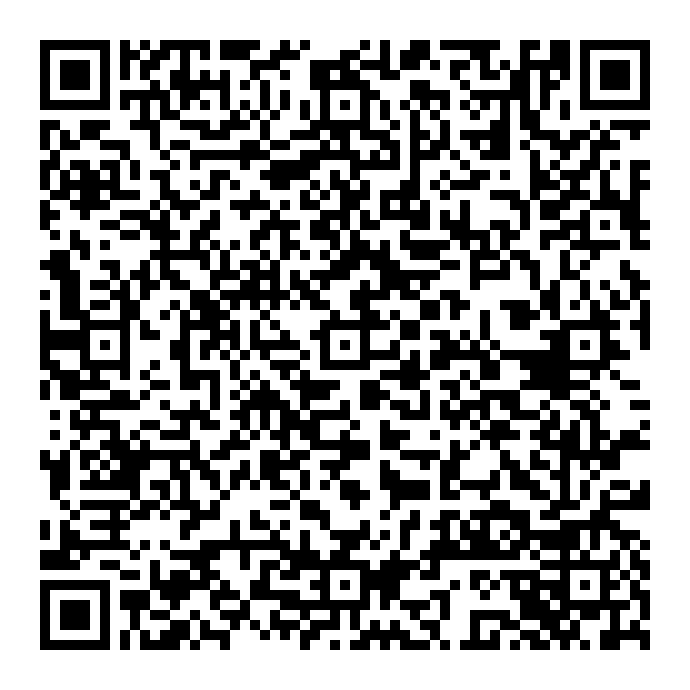 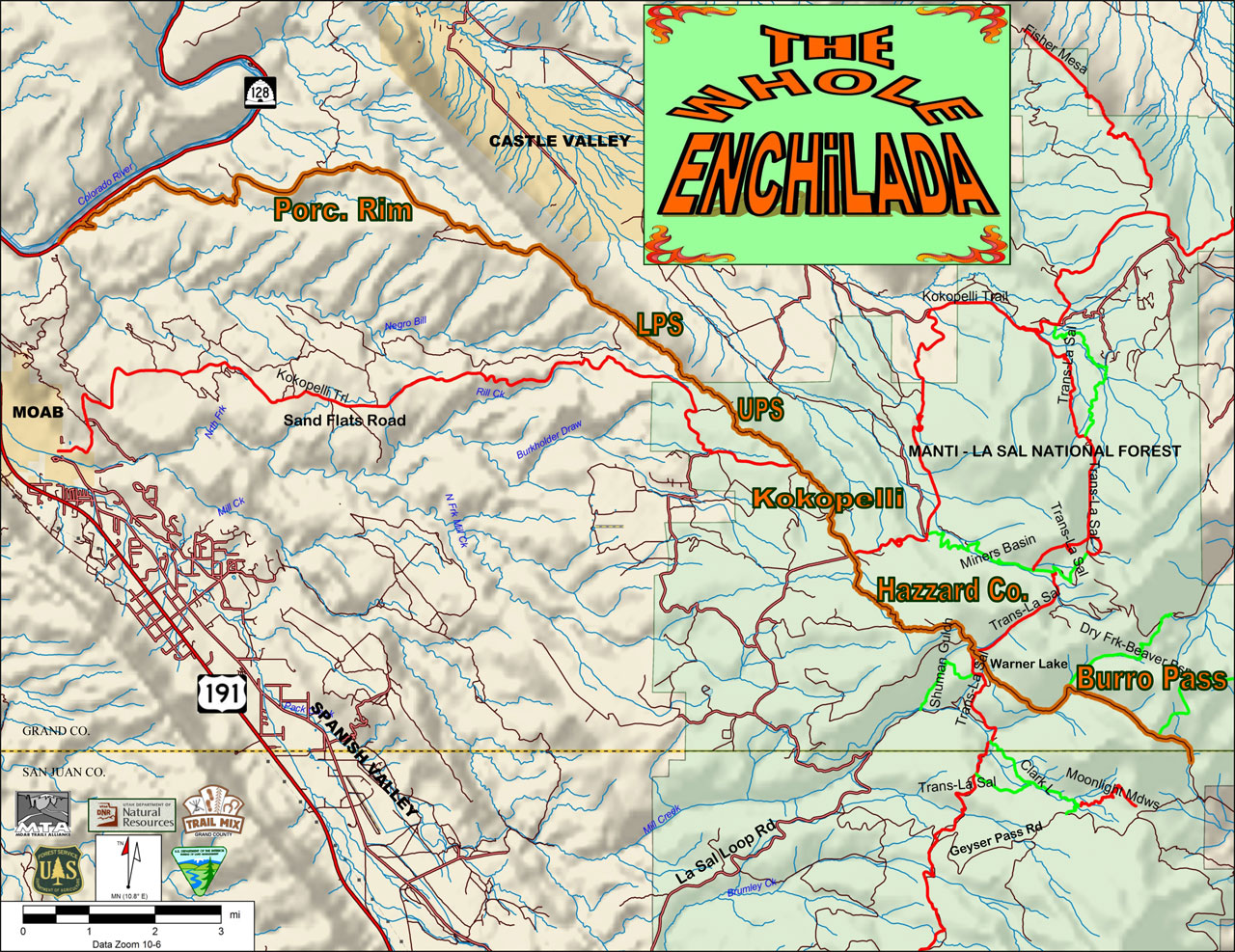 [Map may change, but will have same information]Very UnacceptableUnacceptableNeutralAcceptableVery AcceptableNot applicable12345N/AQuiet/Solitude◌◌◌◌◌◌ Amount of parking◌◌◌◌◌◌Conditions of the roads◌◌◌◌◌◌Restroom facilities (cleanliness/wait time)◌◌◌◌◌◌Trash/human waste near parking lot/trailhead◌◌◌◌◌◌Trailhead/kiosk information (quality and quantity)◌◌◌◌◌◌Information & ease of booking shuttle transport◌◌◌◌◌◌Value received for commercial shuttle fees◌◌◌◌◌◌Availability of commercial shuttle services (Quantity)◌◌◌◌◌◌Helpfulness/friendliness of commercial shuttle services◌◌◌◌◌◌Availability of information about WE (In town, online or outside the USFS?)◌◌◌◌◌◌Trash/Human waste on or nearby trail◌◌◌◌◌◌ Directional signage along trail (Quantity?)◌◌◌◌◌◌Crowding on or along trail◌◌◌◌◌◌Crowding at trailheads◌◌◌◌◌◌Personal safety◌◌◌◌◌◌Posting of USFS rules & regulations◌◌◌◌◌◌Compliance of Rules & Regulations (Did you notice other users following USFS rules/regulations?)◌◌◌◌◌◌Overall condition of WE trail ◌◌◌◌◌◌Overall experience on the WE◌◌◌◌◌◌Other________________________________________◌◌◌◌◌◌If encountered, effect on experience:If encountered, effect on experience:If encountered, effect on experience:If encountered, effect on experience:If encountered, effect on experience:Encountered?Encountered?NegativeNegativeNeutralPositivePositive No           YES12345Hikers◌◌◌◌◌◌◌Trail Runners◌◌◌◌◌◌◌Backpackers◌◌◌◌◌◌◌Equestrians◌◌◌◌◌◌◌Bikers◌◌◌◌◌◌◌e-Bikers◌◌◌◌◌◌◌Motorcycles◌◌◌◌◌◌◌Group AGroup AGroup AGroup AGroup BGroup BGroup BGroup BGroup CGroup CGroup CGroup CGroup DGroup DGroup DGroup DPhoto Number1234123412341234Not crowded◌◌◌◌◌◌◌◌◌◌◌◌◌◌◌◌Slightly crowded◌◌◌◌◌◌◌◌◌◌◌◌◌◌◌◌Crowded◌◌◌◌◌◌◌◌◌◌◌◌◌◌◌◌Very Crowded◌◌◌◌◌◌◌◌◌◌◌◌◌◌◌◌Very unacceptableUnacceptableNeutralAcceptableVery acceptableDo not know12345DKAdditional fees to access or ride WE?◌◌◌◌◌◌Fee for public parking at WE trailhead?◌◌◌◌◌◌Instituting a mandatory permit system, unlimited but with fee?◌◌◌◌◌◌Instituting a mandatory permit system, limited but free? ◌◌◌◌◌◌Seasonal opening and closing dates?(i.e. July 1st to October 31st)◌◌◌◌◌◌Increased USFS presence/patrols on trail?◌◌◌◌◌◌Increased restrictions on current commercial use?(i.e. limit of shuttles run or limit of total riders shuttled per day)◌◌◌◌◌◌Restricting further future commercial use?(i.e. no additional shuttles or guided tours)◌◌◌◌◌◌Increasing commercial outfitters/shuttle services?  ◌◌◌◌◌◌Additional fee (per rider) for shuttle vehicles?◌◌◌◌◌◌Dedicated time slots for shuttle service departures? ◌◌◌◌◌◌No mountain bike days(i.e. Tuesday-Thursday)?◌◌◌◌◌◌Limit total amount of mountain bikes per day?◌◌◌◌◌◌Set use limits for all user groups per day? (i.e. bikers=500, hikers=100)  ◌◌◌◌◌◌Dedicated time slots for different use groups? (i.e. bikers; 6-12pm, hikers/equestrians; 12 pm onward) ◌◌◌◌◌◌Alternating use days?  (i.e. bikers on even days, hikers/equestrian on odd days)◌◌◌◌◌◌Allow class 1, pedal assisted e-Bikes on WE?(i.e.to increase user accessibility)◌◌◌◌◌◌Allow class 1 pedal assisted e-Bikes on trails other than the WE?◌◌◌◌◌◌Implementing more sustainable trail work?(building more bridges, armored switchbacks, re-routes, less steep and more flowing trail (where applicable))   ◌◌◌◌◌◌Separate user groups by using bypass trails?◌◌◌◌◌◌Other__________________________________________________◌◌◌◌◌◌Public parking fee Daily Permit FeeAdditional shuttle fee (per rider)□$0  □$1-2  □$3-4 □$5-7  □ $8-10□$0  □$1-2  □$3-4 □$5-7  □ $8-10□$0  □$1-2  □$3-4 □$5-7 □ $8-1020)Age:_______ Sex:   □Male□ Female□ Prefer not to answer    Zip Code of primary residence:_________Number of people in your party, including yourself:_________  